VSTUPNÍ ČÁSTNázev moduluProjektování informačního systémuKód modulu18-m-4/AA78Typ vzděláváníOdborné vzděláváníTyp moduluodborný praktickýVyužitelnost vzdělávacího moduluKategorie dosaženého vzděláníM (EQF úroveň 4)Skupiny oborů18 - Informatické oboryKomplexní úlohaProjektování informačního systémuObory vzdělání - poznámky18-20-M/01 Informační technologieDélka modulu (počet hodin)28Poznámka k délce moduluPlatnost modulu od30. 04. 2020Platnost modulu doVstupní předpokladyZnalost základních pojmů z oblasti informačních systémů a ICT.JÁDRO MODULUCharakteristika moduluModul představuje určité metody modelování informačních systémů. Popisuje problematiku modelovaného informačního systému a porovnává rigorózní a agilní metodiky návrhu. Soustřeďuje se na analýzu funkčních i nefunkčních požadavků. Na modelování případů užití (modelovací jazyk UML) a jednotlivých stupňů ITIL definuje pojmy: proces, datový tok, SaaS. Pro jednotlivé návrhy je vhodné použití CASE nástrojů.Očekávané výsledky učeníOdborné kompetence dle RVP:Pracovat se základním programovým vybavením, tzn. aby absolventi:− volili vhodný operační systém s ohledem na jeho předpokládané nasazení;− instalovali, konfigurovali a spravovali operační systém včetně jeho pokročilého nastavení dle objektivních potřeb uživatele;Poskytne na základě získaných znalostí obecnou i specializovanou podporu uživatelů prostředků IT. (RVP 18-20-M/01)Žák v rámci těchto komeptencí:vybere agilní nebo rigorózní metodiku návrhu IS/SW pro programování a vývoji uživatelských, databázových a webových řešení dokáže.navrhne základní schéma UseCase s využitím jazyka UML.popíše navrhovaném systému tok dat i jejich zdroj (včetně zabezpečení).definuje 7 základních knih ITIL a dokáže posoudit vhodnost SaaS.Obsah vzdělávání (rozpis učiva)Agilní metodiky návrhu (princip SCRUM, KANBAN, LEAN) oproti klasickému návrhu s akceptačním testováním.UseCase – případy užití UML, CASE nástroje a jejich možnosti (další diagramy UML)ITIL – základní myšlenka a princip CSF, KPISaaS – možnosti paradigmatu SW služeb a Cloud řešeníUčební činnosti žáků a strategie výukyMetody názorně demonstrační:názorné předvedení požadované činnosti s ISvyužití internetových zdrojů včetně názorných videí a tutoriálůMetody praktické:nácvik pracovních dovedností na fiktivním IS,samostatná práce s dozorem učitelevypracování příslušného pracovního listuŽáci v rámci praktické výuky provádí následující činnostiPopíše vstupní požadavky (základ akceptačního testu)vytvoří  UML diagram UseCasevytvoří  ITIL diagram procesů v jednotlivých fází ITIL s definicí CSF a KPIzváží možnosti řešení jako SaaS (návrh požadavkůZařazení do učebního plánu, ročníkInformační systémy – 4. ročník  VÝSTUPNÍ ČÁSTZpůsob ověřování dosažených výsledkůPraktický výstupPopis vstupních požadavků (základ akceptačního testu)UML diagram UseCaseITIL diagram procesů v jednotlivých fází ITIL s definicí CSF a KPIMožnosti řešení jako SaaS (návrh požadavků)Kritéria hodnoceníHodnotí se kvalita popisu vstupních požadavků, obsahuje minimálně 10 kritérií (funkčních i nefunkčních požadavků). Na základě požadavků je definována metodika návrhu (agilní X rigorózní).Vytvoří správně/chybně příklad s UML diagramem s min. 3 procesy, s dostatečně srozumitelným a podrobným popisem problematiky.Vytvoří správně/chybně příklad s ITIL diagramem obsahujícím CSF a KPI u všech 7 knih pro minimálně 1 klíčový a 1 neklíčový proces.Sestaví SaaS obsahující hodnotící kritéria výběru a možností využití.Doporučená literaturaGÁLA, Libor, Jan POUR a Prokop TOMAN. Podniková informatika. Praha: Grada, 2006. Management v informační společnosti. ISBN 80-247-1278-4.VOŘÍŠEK, Jiří. Informační systémy a jejich řízení. Praha : Sarifa, 2004. 278 s.PŘIBYL, Jiří. Projektování datových systémů. 2004. Praha : Vydavatelství ČVUT, 2004. 320 s. ISBN 80-01-03078-4.BUCKSTEEG, Martin. ITIL 2011. Brno: Computer Press, 2012. ISBN 978-80-251-3732-1.PoznámkyObsahové upřesněníOV RVP - Odborné vzdělávání ve vztahu k RVPMateriál vznikl v rámci projektu Modernizace odborného vzdělávání (MOV), který byl spolufinancován z Evropských strukturálních a investičních fondů a jehož realizaci zajišťoval Národní pedagogický institut České republiky. Autorem materiálu a všech jeho částí, není-li uvedeno jinak, je Miroslav Paul. Creative Commons CC BY SA 4.0 – Uveďte původ – Zachovejte licenci 4.0 Mezinárodní.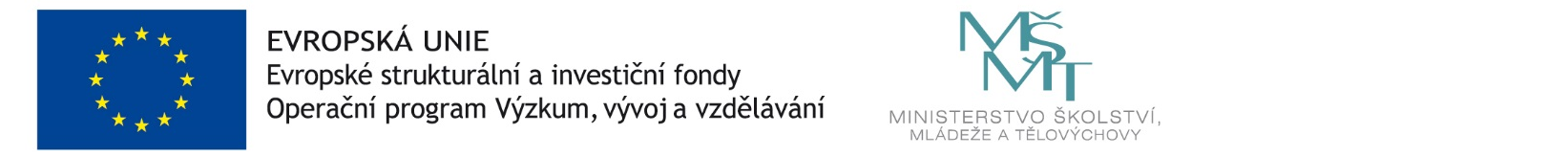 